CARROS DE LUJO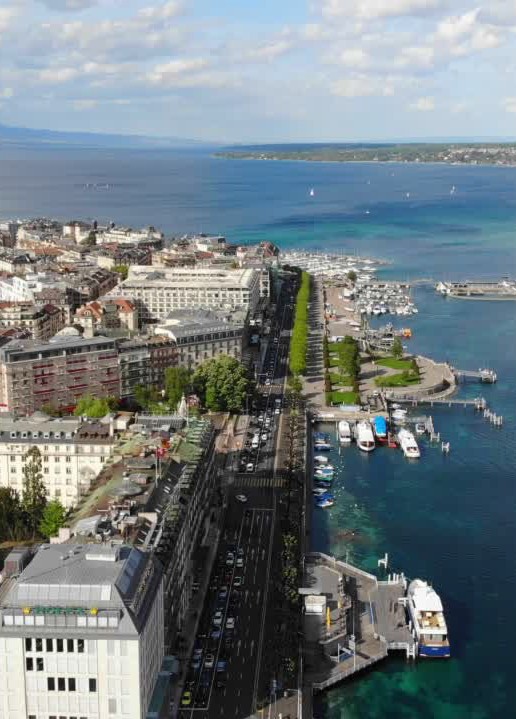 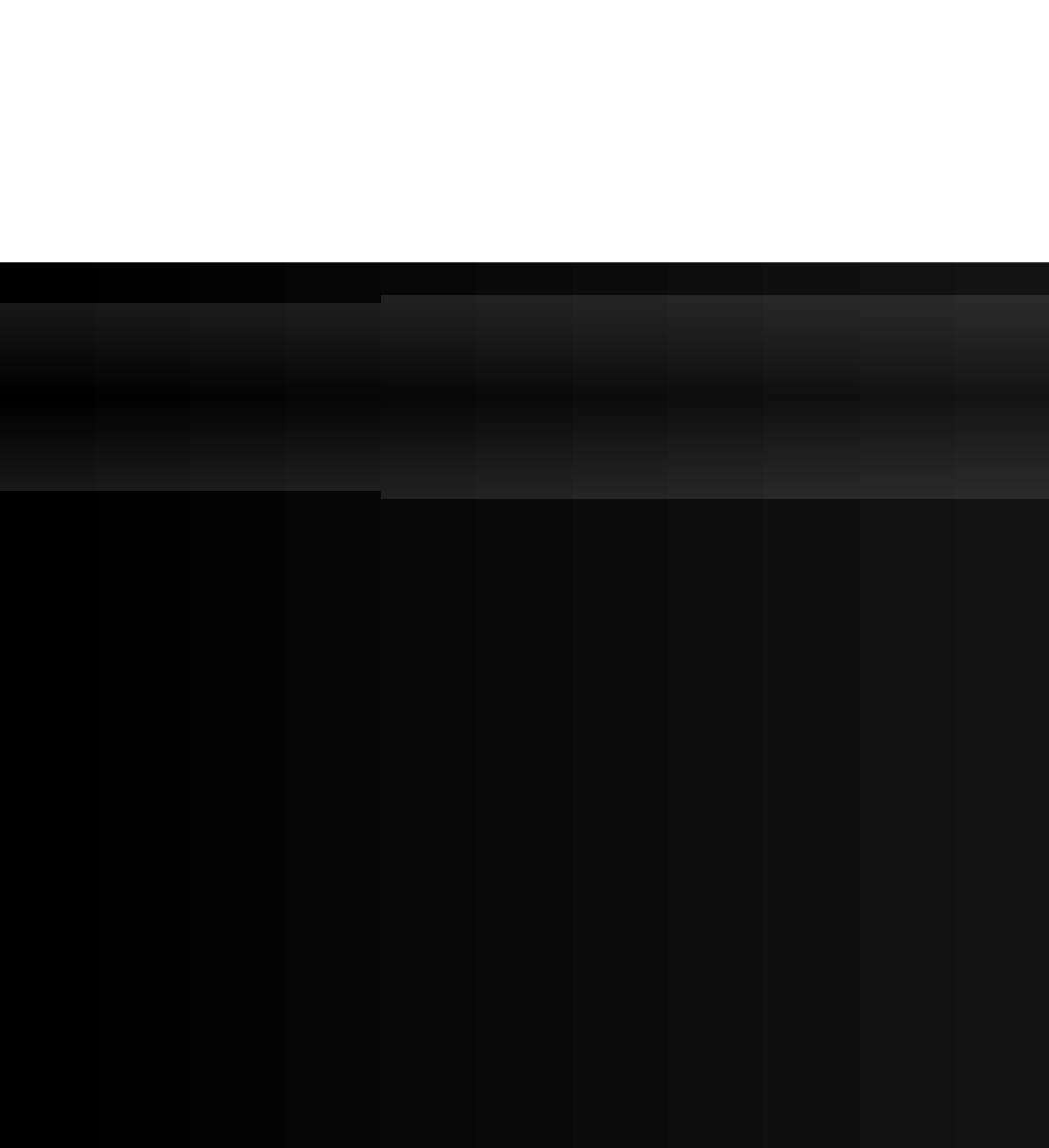 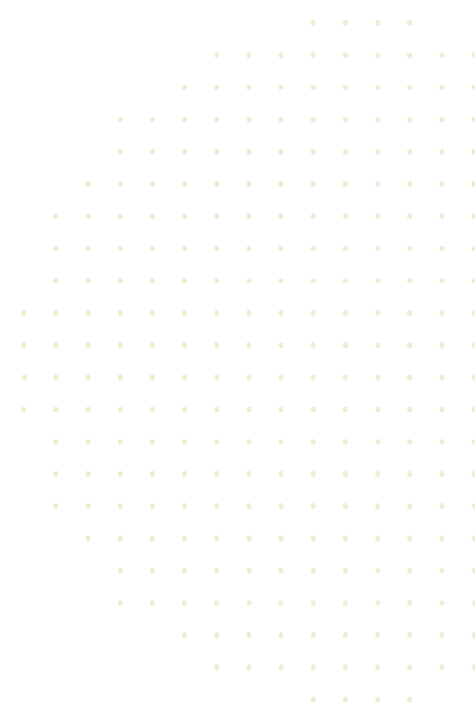 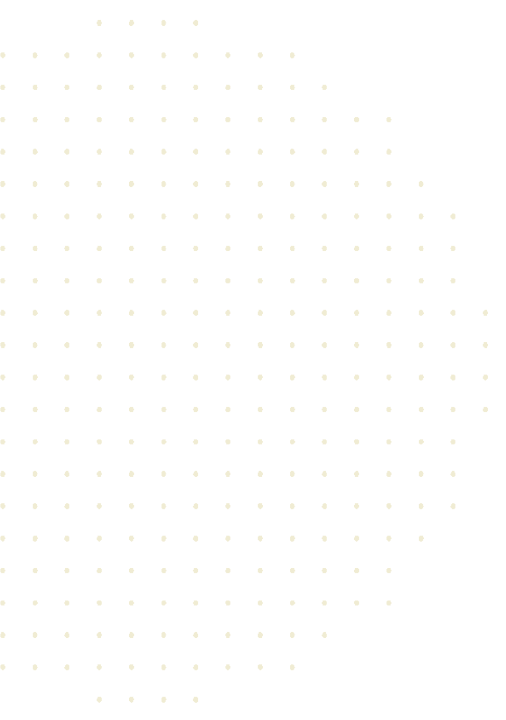 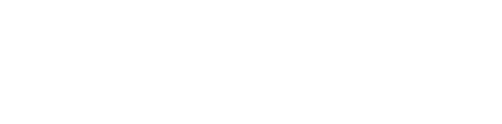 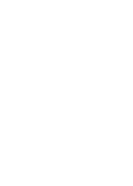 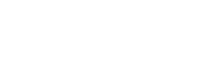 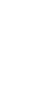 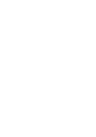 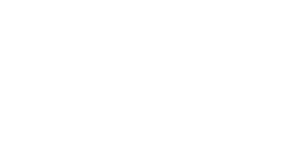 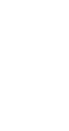 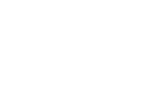 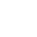 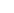 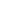 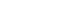 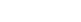 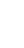 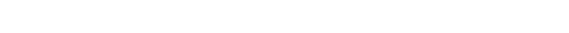 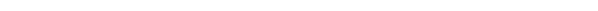 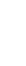 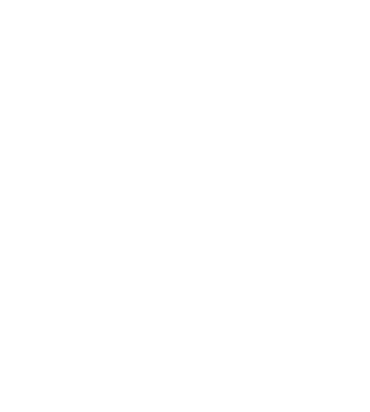 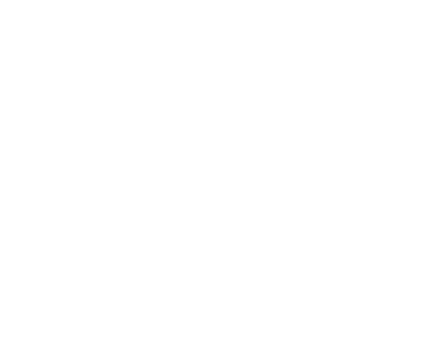 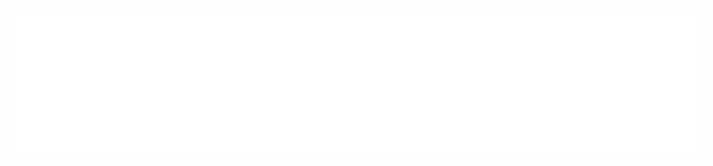 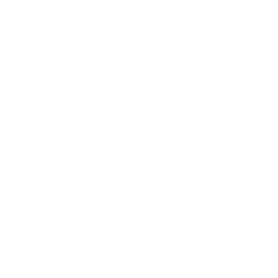 Find The Perfect Car For You Now!superportadas